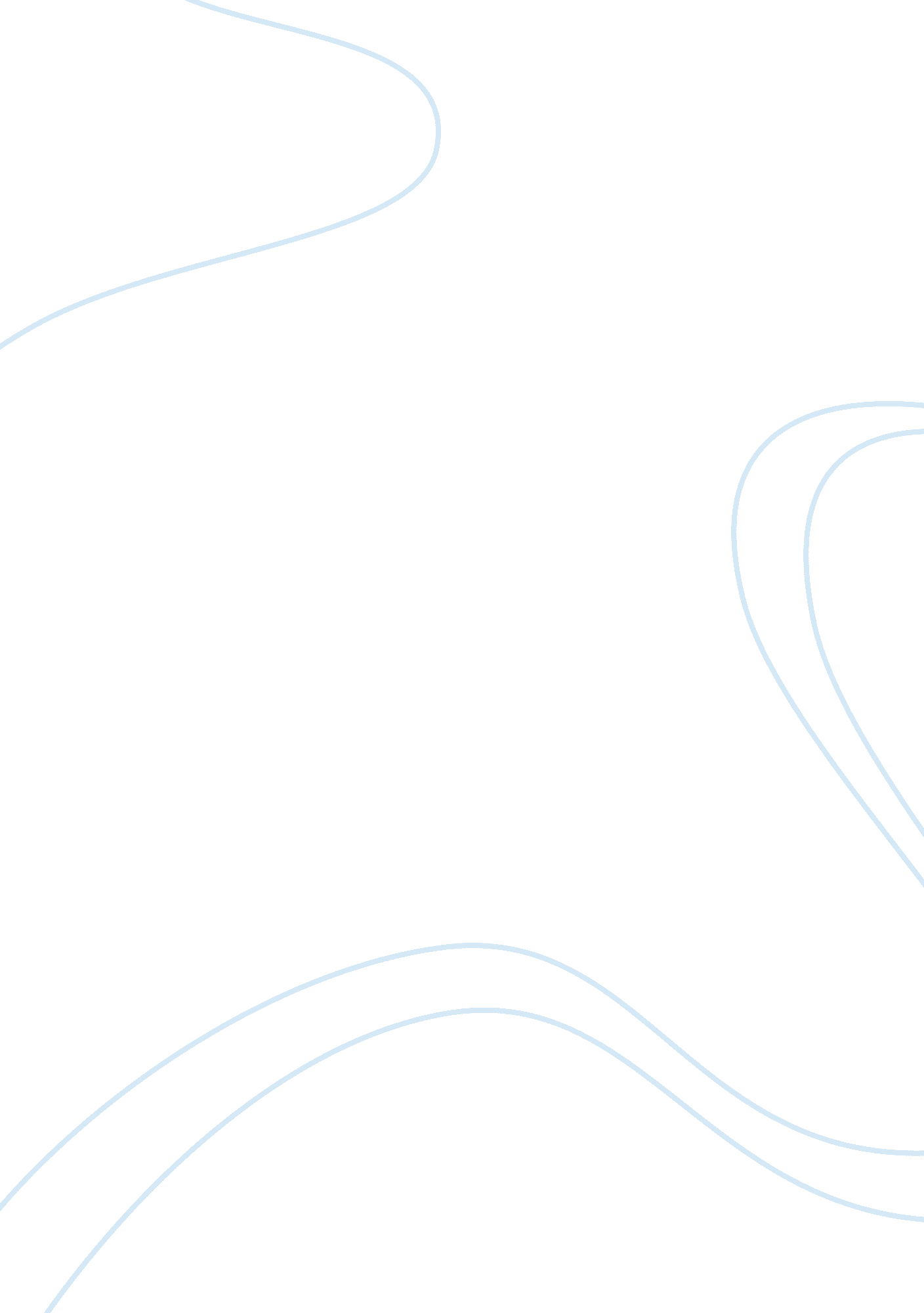 Crj 422 week 2 assignment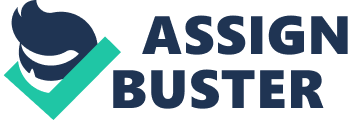 CRJ 422 Week 2 assignment affiliation In an aim of finishing my capstone project, I shall use these articles that describe juvenile delinquency in the country. Juvenile delinquency a problem for the modern world, defining and measuring juvenile delinquency, juvenile delinquency guidelines, factors influencing youth crime and juvenile delinquency and the study of juvenile delinquency. These articles shall provide an overall guide and knowledge thereof to the final capstone. Discussed below is a synopsis of each article, and how it shall be of benefit to the study. 
The study of juvenile delinquency 
This article provides the scientific study of juvenile delinquency and attempts to expound on the delinquent behaviours through various theory. The theory provides logical arguments that are systematic and provides specific, important causes of delinquency. The delinquency theories in the article are composed of propositions and concepts. The article further explores the use of research coupled with theories to unveil the causes and of delinquency. This provides a solid background in understanding juvenile delinquencies, which has been a problem in the society (Smith, 2008). 
Factors influencing youth crime and juvenile delinquency 
In any contemporary jurisdiction, the best solution and preventions of social problems are significantly easy to find when the causes of such a problem are established. This article is anchored in such a philosophy, and has come up with several factors that influence the criminality among the juvenile delinquency. Such factors include drug influence, broken homes and low education among others. The articles describe how the factors that influence juvenile delinquency can be controlled and prevented. It delineates several critical and youthful measures that can be employed to achieve better results. Such include; wealth creation, enhancing parental responsibilities, education and training of the youths among others (John et al., 2013) . 
Improving court practice in juvenile delinquencies 
This article describes a significant transformation of juvenile delinquency in the courts of law. To promote a better understanding of handling the minor when they commit a crime, there should be juvenile courts instituted. The article describes the process of trying a minor in such court of law, how they get a competent attorney, and how they are helped through probation or per role basis. To promote all these, there should be enough staff from in the juvenile judicial system. The staff shall assist in maintaining the criminal justice as well as social justice in the community to avert juvenile delinquency. 
Defining and measuring juvenile delinquency. 
In USA, majority of young people agree to engage in some sorts of delinquent behaviours, though only a small number get apprehended by police and fewer are arraigned in juvenile court. The most common juvenile offence includes fights, kicks that do not cause maim, school truancy, vandalism, drug abuse and shoplifting among others. This article attempts to examine the range of such deviant behaviours that leads the juveniles to attention of the law enforcement officers, as well as the juvenile courts. The article further states variations on the definition of juvenile delinquencies according to the statutory definition of different states. 
Juvenile delinquency a problem for the modern world 
Technology has advanced to higher levels in the last two decades, but the process of helping young children to mature to better adulthood is still a thorn in the flesh for many ingenuities of parents. Professionals working in the field of youths seek to find the best methods and ways of preventing weird behaviours of youths as well as solving their problems. This article describes various ways in which professionals, parents and adults to understand the youths and overcome their temptations. 
Reference 
John, Gerald, Odhiambo & Mary (2013). Factors influencing youth crime and juvenile delinquency. International journal of research in social sciences, 1. 2, 18-20. 
Smith, C. A. (2008). Juvenile Delinquency: An Introduction. Prevention Researcher, 15, 3–7. 